中国国际工程咨询协会关于举办“严管与合规背景下的招标采购全流程实务操作、审计监督与招标投标项目电子文件归档”培训班的通知国咨协［2023］086号各有关单位：当前我国招投标领域还存在很多突出问题，招标人主体责任落实不到位，各类不合理限制和隐性壁垒尚未完全消除，规避招标、虚假招标、围标串标、导致部分项目中标结果不符合实际需求或者实施效果不佳，制约了招标投标制度竞争择优功能的发挥。鉴于此，国家发改委等13个部委于2022年联合印发了《关于严格执行招标投标法规制度进一步规范招标投标主体行为的若干意见》（发改法规规〔2022〕1117号），意见从五方面提出了20项务实举措，旨在进一步夯实各方主体责任，强化自律意识，确保招标投标法规制度得以严格执行，推动招标投标市场规范有序健康发展。在新形势下，如何做好招标采购的风险防控，做好招标采购合规管理，如何规范招标采购全流程业务？为帮助招标采购从业人员及时了解招标采购最新政策法规，解决在招标采购全过程中的疑难问题，我会决定举办“严管与合规背景下的招标采购全流程实务操作、审计监督与招标投标项目电子文件归档”培训班，本次培训班由中国国际工程咨询协会主办，北京中科领航教育咨询有限公司承办，培训结束后颁发中国国际工程咨询协会培训结业证书，请各单位积极组织本单位及下属单位相关人员参加。请各单位积极选派相关人员参加。现将有关事项通知如下：一、培训内容第一部分：招标采购最新政策解读1.《招标投标法》送审稿修订草案包括哪些主要内容;修订后对招标人的影响;2.关于国家发改委发布的(发改办法规[2020]770号);发改办法规[2020〕727号;(发改法规〔2021〕240号)解读;3.国家最新政府采购法律法规政策解读;4.《民法典》中对招标采购的相关条款影响;5.关于严格执行招标投标法规制度进一步规范招标投标主体行为的若干意见(发改法规规〔2022〕1117号)。第二部分：招标采购全流程实务操作、风险防范（一）招标流程策划与资格审查1.招标采购总体范围、方式、合理分包、合同类型、时间计划的确定;2.商务技术要求设计，采购标的主要技术要求及技术保障因素确定;3.预审审查方式的选择、资格条件的设置及实施过程难点解析。（二）招标文件、投标文件编制1.招标文件的构成及编写合法合规，避免存在歧视性、排斥性条款;2.招标投标项目电子文件归档规范文件编写的前期策划;3.招标文件编写的五个关键要素;4.招标公告、投标人须知、评分标准、合同条款等编制要点;5.投标文件编制流程的建立;6.投标文件编制前的准备与编制后的审核;7.投标文件中商务板块要领及注意事项;8.投标文件技术方案编写如何打动评委;9.投标文件编写重点及报价策略。（三）招标过程中存在的其它主要问题1.招投标违法违规情形剖析(招标、投标、开评标、定标、质疑和投诉等各个阶段的监督重点及案例分析);2.在采购的全流程中，如何设置合理的审批节点和审批权限划分?3.投标人存在围标、串标、违法分包、转包等违法违规行为认定。（四）评标过程实务1.评标委员会需要掌握的关键法律法规;2.评标委员会的组成、评标程序、评标标准和方法不符合规定;3.在招标方面，针对货物和服务，如何设计相应的评标规则和指标?4.不按招标文件中规定的评标办法评标，随意改变评标办法;5.评标委员会成员暗示或诱导投标人进行澄清或是主动接受投标人的澄清;6.评标委员会是否可以细化评审因素和评审标准?7.评标过程问题(联合体投标、废标、重大偏差、专家答疑)。（五）招标采购争议的提起和处理1.国务院有关行政监督部门在招投标活动中的职责分工;2.招标投标争议的类型、表达方式;3.异议、质疑的规定和答复要求;4.行政复议与行政诉讼的区别与联系，民事仲裁与民事诉讼的异同。（六）招标采购合同订立、履行，变更与终止法律依据1.《最高人民法院关于审理建设工程施工合同纠纷案件适用法律问题的解释》(一)2021;2.合同订立、合同履行中的风险防范及案例分析;3.采购合同的变更、索赔、解除与发生纠纷的补救和处理方法;4.采购合同签订及履约过程中的法律风险控制;5.合同延期、变更、索赔、调价、违约、合同争端、合同价款支付、竣工结算等未按合同的规定执行。第三部分：招标采购审计、监督管理热点、难点解析1.招投标监督形式:行政监督、经济监督、审计监督、国家权力机关监督;2.纪检监察机构在资审、开标、评标、处理投诉等环节风险规避;3.招投标采购活动八类违法行为及监督依据;4.违法行为投诉处理信息公开的法律依据及其基本程序和案例分析;5.建设项目招投标阶段的跟踪审计与工程合同跟踪审计;6.建设项目跟踪审计操作风险与防范;7.纪检、监察、审计等部门如何全过程跟踪监督管理关键节点。第四部分：招标投标项目电子文件归档1.《招标投标项目电子文件归档规范》(征求意见稿)2023 解读;2.招投标档案的含义、范围及其形成特征;3.招投标过程中产生的文件资料和信息数据的收集、整理、归档;4.招投标管理信息系统的归档功能设计;5.招投标档案的管理与利用。二、参加对象1.各招标采购行政主管部门、国资委管理部门、各公管办、行政服务中心、公共资源交易中心、政府采购中心等相关人员；2.各单位从事招标采购、基建工程、纪检监察、财务、审计、合同、法务等部门相关人员；3.招标代理机构及其他相关人员。三、授课师资拟邀请国家发改委、中国招标投标协会等有关部门的专家学者现场授课，结合经典案例分析，并进行互动交流和现场答疑。时间地点2023年09月14日—09月17日    成都市（14日全天报到）2023年09月22日—09月25日    深圳市（22日全天报到）2023年10月13日—10月16日    西安市（13日全天报到）2023年11月10日—11月13日    南宁市（10日全天报到）2023年12月08日—12月11日    长沙市（08日全天报到）五、收费标准3600元/人（含培训、资料、电子课件、场地及培训期间午餐），住宿统一安排，费用自理。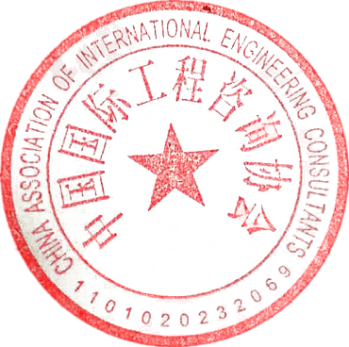 中国国际工程咨询协会二〇二三年八月二十日“严管与合规背景下的招标采购全流程实务操作、审计监督与招标投标项目电子文件归档”培训班报名表单位名称邮 编单位地址联 系 人职    务手    机办公电话传    真电子信箱参训人员性别职  务电    话手  机邮  箱参训时间参训地点住宿标准单住□      合住□     自理□单住□      合住□     自理□单住□      合住□     自理□单住□      合住□     自理□单住□      合住□     自理□证书申报《工程总包项目经理》□    《合同经理》□   《招标经理》□《工程总包项目经理》□    《合同经理》□   《招标经理》□《工程总包项目经理》□    《合同经理》□   《招标经理》□《工程总包项目经理》□    《合同经理》□   《招标经理》□《工程总包项目经理》□    《合同经理》□   《招标经理》□付款方式转账□      现场□转账□      现场□转账□      现场□金 额收款信息开户名称：北京中科领航教育咨询有限公司开 户 行：中国工商银行股份有限公司北京半壁店支行账    号：0200247009200076612开户名称：北京中科领航教育咨询有限公司开 户 行：中国工商银行股份有限公司北京半壁店支行账    号：0200247009200076612开户名称：北京中科领航教育咨询有限公司开 户 行：中国工商银行股份有限公司北京半壁店支行账    号：0200247009200076612开户名称：北京中科领航教育咨询有限公司开 户 行：中国工商银行股份有限公司北京半壁店支行账    号：0200247009200076612开户名称：北京中科领航教育咨询有限公司开 户 行：中国工商银行股份有限公司北京半壁店支行账    号：0200247009200076612备    注本课程可根据单位实际需求，提供内部培训。本课程可根据单位实际需求，提供内部培训。本课程可根据单位实际需求，提供内部培训。参加单位（盖章）2023年  月  日参加单位（盖章）2023年  月  日